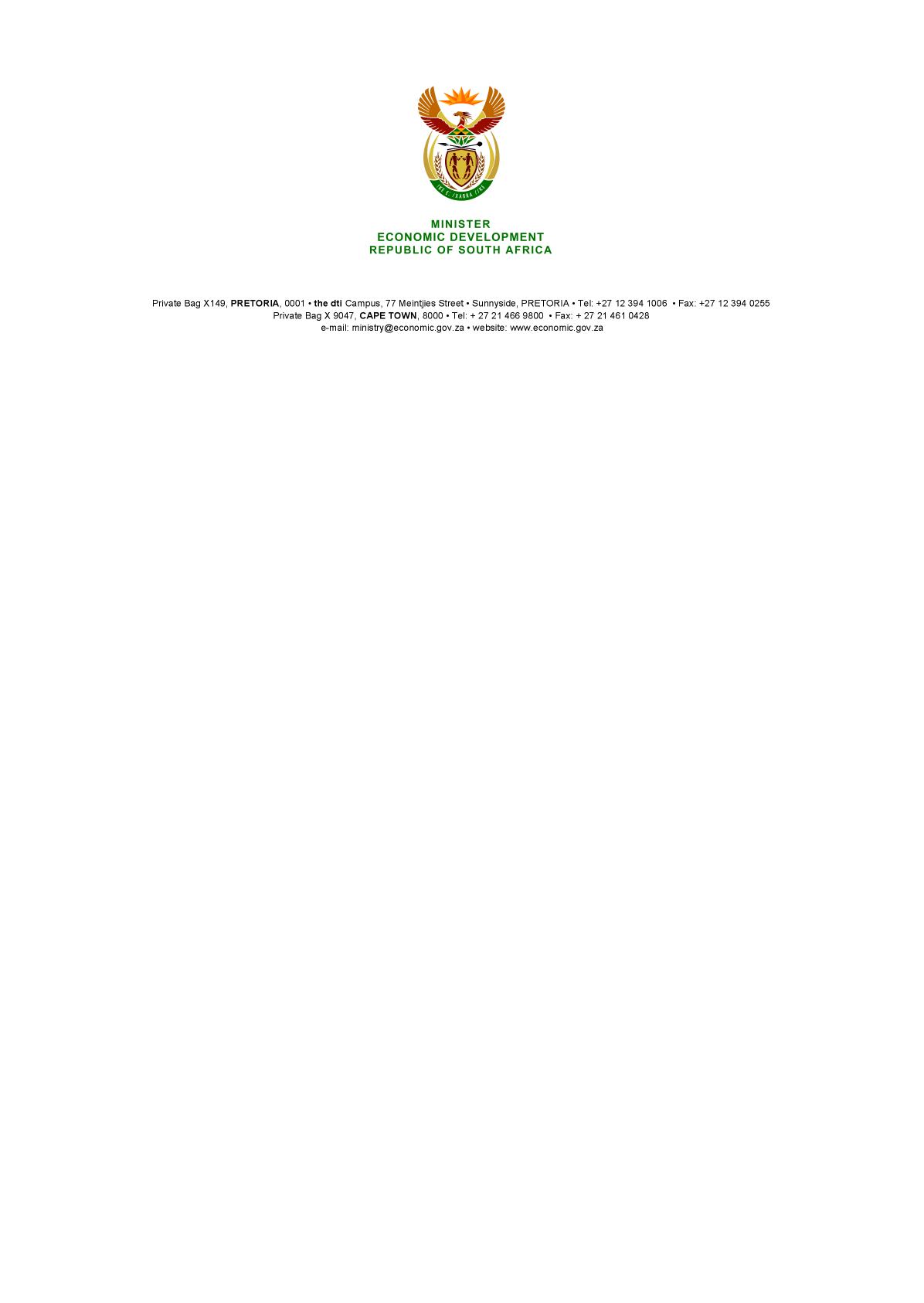 NATIONAL ASSEMBLYWRITTEN REPLYPARLIAMENTARY QUESTION 3567DATE OF PUBLICATION: 3 November 2017    Ms SP Kopane (EFF) to ask the Minister of Economic Development:(a) What is the total number of supplier invoices that currently remain unpaid by (i) his department and (ii) each entity reporting to him for more than (aa) 30 days, (bb) 60 days, (cc) 90 days and (dd) 120 days and (b) what is the total amount outstanding in each case?                                     NW3995EREPLYThe Economic Development Department, IDC, ITAC and Competition Tribunal EDD do not have any outstanding supplier invoices that remain unpaid for more than 30 days. The Competition Commission currently has 40 outstanding invoices.  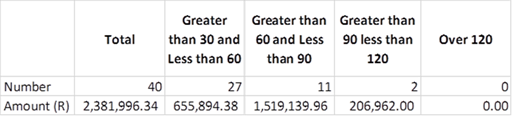 The reasons are as follows: Banking Details outstanding: 13Unresolved dispute with the supplier: 9Supply Chain Documents outstanding: 18The Competition Commission is still in discussion with the suppliers to have all payments resolved.-END-